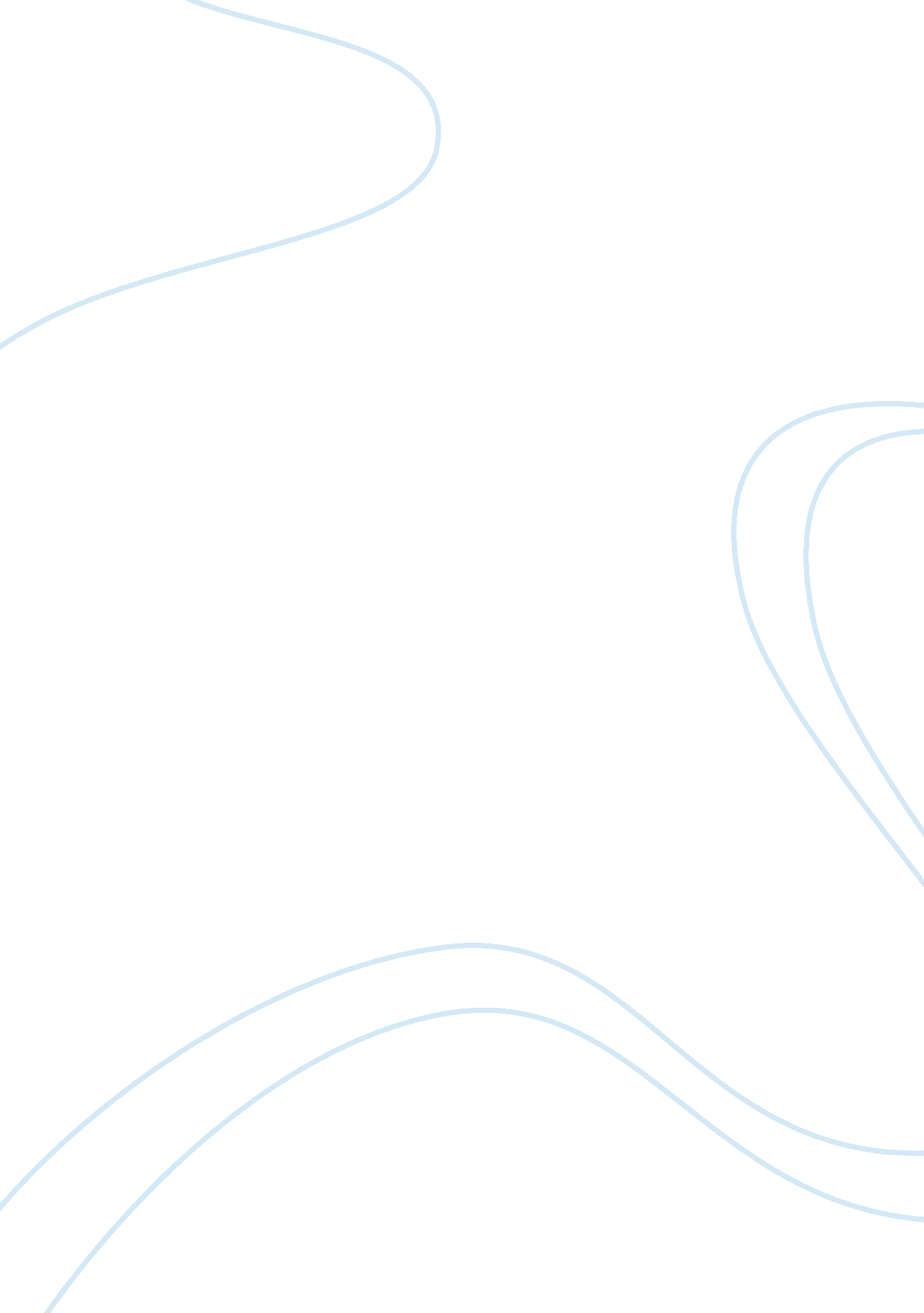 Hbs case innovation and collaboration at merrill lynch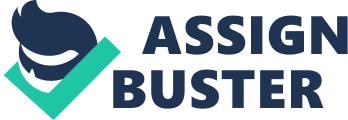 In a quickly changing universe. organisations need to continually place new chances beyond bing competences if they are to last and thrive. Customers besides progressively want customized merchandises. Customer service has become a hygiene factor and client trueness is now being driven by faster invention. rapid concept-to-market and merchandise co-creation. This has led to the extension of the coaction paradigm to client confronting maps in the supply concatenation. viz. the merchandise design and prototyping stage. Collaboration is going a new and of import beginning of competitory advantage. Historically. analysts in the investing bank tended to work independently. Particularly. in the beginning of 1990s. the globalisation overwhelmed the market and investor became to believe that they should non merely put in the local market. but invest in the international market. With this alteration of clients’ attitude. the investing bank became to experience the demand of invention of their on the job manner. Under these state of affairss. Merrill Lynch decided to make wholly different manner of research study. the capital construction study which was merely possible with the coaction of international-market. cross-sector. and cross-asset analysts. The First Capital-Structure study about the U. S. Cable Industry covered seven companies. It was the first attempt of collaborative work in Merrill Lynch. so it didn’t have any clear usher lines for the effectual squad work. There was no clear end of squad work. and besides there was no motive for the participant. Analysts from different subdivisions were asked to acquire together one twenty-four hours. and asked to do a capital construction study. Without any clear end. and without the construction and system of squad work. the whole process proceeded really inefficiently. It took tonss of clip to acquire the concluding study. but the quality of study was non satisfied. In other words. its attempt to alter was advanced. but the squad work itself was non so much “ value-addable” . The 2nd Capital-Structure study about U. S. Utilities covered 5 companies. This clip. it seemed like there were clear ends ; “ The thought from beginning was that people would be able to pick up this thing and get down bring forthing trades from it. That was end figure one. The 2nd end was to hold the study sitting on people’s desks for a good period of clip as a mention usher to how different parts of the capital construction impacted each other and affected ratings and possible opportunities” In add-on. the participants in this undertaking worked reasonably closely together already. However. these were non plenty for the effectual coaction. They were still non motivated to the undertaking a batch. and the more committedness might hold been called for. This means that they still didn’t have specific end to caput for. Absence of specific end of course brought tonss of arguments which slow the advancement. When the squad finished the undertaking. the study got a batch of positive feedback from clients. And it seems that Merrill Lynch met its end in the beginning. However. without the specific end of what they should accomplish. and with the tonss of information they should blend all together. “ it was a crunching exercise” to make on the concluding consequence. The Third Capital-Structure Report was about car companies. At this clip U. S. specializers and Europe specializers worked together. Analysts did non necessitate much converting because they already knew the demand for this collaborative work. There were tonss of energy and enthusiasm already. In add-on. this 3rd undertaking started with a program ; they knew what they want to accomplish specifically and they besides had the clear deadline. The whole process was progressed really swimmingly from this measure to the following. As a consequence. Gross saless heard from a client that “ the value-added thoughts contained in the study are original. differentiate Merrill from the remainder of the Street. and give them another ground to pay Merrill committees. ” Even though Merrill Lynch learned tonss of things undergoing the upper three instances. there still are many issues remained. The undertaking might hold been more timely and had a clear leader. To accomplish the farther successful invention and coaction. there are many of import things Browning as the manager of the research section should hold thought approximately. As a leader for alteration. Browning should put the subject by pass oning inspiring visions. which provide a image of the hereafter uniting poesy and prose. imaginativeness and pragmatism. pulling on finish. dream. value. mark. message. and first measure. So. first. as a leader Browing must be unafraid about team’s charter. mission. ends and aims to team members. And employees must believe a certain degree of single attempt will take to accomplishing the corporation’s criterions of public presentation. So Browing should put stretch ends which they energize people. And Browing must face the cardinal inquiries that must be answered and so pass on the built-in truth that inspires. The communicating of that animating vision is arguably the indispensable status. So For this. he should establish internal web site for his advanced undertaking and this web site will assist team members expedite project’s vision communicating every bit good as timely information entree. To be specific. officially. the analysts can portion information about each sector on a regular basis through electronic mail. e-news missive. and regular cross-sector meeting. For illustration. the equity analyst can hold the drumhead about current bond market or derivative market weekly or biweekly. Besides. through inner-information session for cross-asset coaction study the analyst could hold a opportunity of analysing pros and cons of the coaction study. Second. for effectual communicating. Browning has to construct the trust and regard in the advanced undertaking squad. Informally. merely as Fleishman insisted. through insouciant tiffin or regular dinner. cross-asset analysts could be near to each other. and all-of-sudden they could be join forcesing. And this interaction would promote meaningful duologue around issues of obliging importance to analysts. To develop solid foundation and common trust. face-to-face interaction is needed. In add-on. merely as Hezig recommended. holding new hires rotate for a period of clip before acquiring allocated to make research might be a utile tool for effectual communicating. New employees non merely could be comfy with cross-asset resources. but besides could hold close relationships with cross-asset co-workers. Third. Browing has to construct the civilization which voluntarily stimulates voluntary coaction. So he has to pay attending to construction a collaborative invention squad which can add flexibleness to planning and control systems. Without flexibleness. analysts can halt their originative and productive thoughts. So Browing demand to see this flexibleness in a long term end. Creative coaction respects and awards the endowments and parts of each individual involved. regardless of rank. senior status or expertness. Organizations that are serious about coaction make sure there is a safe environment for taking the hazards that are necessary for originative coaction. Fourth. Browing should make atmosphere where stimulates breakthrough thoughts. It means that he should make norms to advance creativeness. Collaborative Invention is a new pattern that improves on current pattern or responds to new chances and challenges. Actually. many organisations are seeking to construct their ain civilization for invention. Therefore Browing demands to concentrate on hazard taking for alteration. Hazard pickings is ‘ no penalties for failure’ and ‘ freedom to seek things and fail’ . For illustration. express joying at those who suggest new attacks can halt sharing information each other. Another norm to advance creativeness is openness. Openness includes unfastened communicating and aid portion information. unfastened entree. willingness to confer with others. Browing should be careful of cognition vaporization. He should construct up internal cognition database as an instrument at the corporate degree for roll uping thoughts and so advancing them. And besides he has to give all the relevant employees to entree the database. As a consequence. employees who are interested in any relevant topic can give negative or positive feedback and the topic can develop in a better manner. Innovation is a procedure. non merely an end product. Time out is every bit of import as clip in. If we have a job. our encephalons continue to seek for the solution even while we are making other things. Fifth. Browing should observe achievement doing everyone hero. Observing achievements provides support for staff undergoing alteration. Just as Casea said. Browining has to convert analysts that collaborative undertaking is linear to their franchise. that it’s non merely an extracurricular activity. Fiscal wagess do promote people to bring forth consequences. But the sort of ownership that truly generates energy is non fiscal. It is emotional. Employees must experience that the wagess offered are attractive. Supplying equal wage. at the same clip he could congratulate the attempt and ensue whenever he encounters. This will leave a motivative sense of personal achievement and small by small will construct committedness to the coaction. A solid public presentation direction system requires due regard to both intrinsic and extrinsic wagess. So Browing should be skilled at pass oning instrumental and expressive messages at the same time. The last suggestion for Browning is to make up one’s mind or depute the suited leader and do him command the squad under strong leading. Just as Casesa indicated. non-hierarchical relationships across divisions among analysts complicated the undertaking since there was besides no existent leader when analysts made the 3rd capital-structure study. To keep this invention. Browning besides has to see human side of invention. because even the most proficient of inventions requires strong leaders with great relationship and communicating accomplishments. The good leader might draw human resource to the coaction when needed. Merely as Haggerty brought an editor in meeting to assist them construction the study. the environment which makes analysts easy to join forces would besides advance the positive image of coaction. Under good and respectful leader. the future coaction would make more successful capital-structure study. Bibliography AMBLER. S. ( 1995 ) “ USING Use CASES: REDUCE DEVELOPMENT COSTS WITH USE-CASE SCENARIO TESTING. ” SOFTWARE DEVELOPMENT. 3 ( 6 ) . JULY. BILOW. S. C. ( 1995 ) “ DEFINING AND DEVELOPING USER INTERFACE INTENSIVE APPLICATIONS WITH USE CASES. ” REPORT ON OBJECT ANALYSIS AND DESIGN. 1 ( 5 ) : 28-34. INNOVATION THE CLASSIC TRAPS. SKILLS LESSONS THE NOT-SO-SECRET INGREDIENT OF HIGH PERFORMANCE. Be A Good Foreman LEADERSHIP FOR CHANGE: ENDURING SKILLS FOR CHANGES MATERS. Writer: ROSABETH MOSS KANTER THE NOT-SO-SECRET INGREDIENT OF HIGH PERFORMANCE. INTRINSIC REWARDS GENERALLY MOTIVATE BEST CORPORATION. CULTURE. AND COMMITMENT: Motivation AND SOCIAL CONTROL IN ORGANIZATIONS. Writer: CHARLES O’REILLY INNOVATION. Writer: ROSABETH MOSS KANTER Building AN EFFECTIVE GLOBAL BUSINESS TEAM. Cultivate A CULTURE OF TRUST Title: Leadership for Change: Enduring Skills for Changes Maters. Writer: ROSABETH MOSS KANTER. Page: 4 See Constructing an Effective Global Business Team. Cultivating a Culture of Trust. page 69 Title: Invention. Writer: Rosabeth Moss Kanter. Page: 10 Title: Leadership for Change: Enduring Skills for Changes Maters. Writer: ROSABETH MOSS KANTER. Page: 3 Title: Corporation. Culture. and Committedness: Motivation and Social Control in Organizations. Page: 15. Writer: Charles O’Reilly Title: Corporation. Culture. and Committedness: Motivation and Social Control in Organizations. Page: 15. Writer: Charles O’Reilly Title: Leadership for Change: Enduring Skills for Changes Maters. Writer: ROSABETH MOSS KANTER. Page: 14 See Motivation: The Not-So-Secret Ingredient of High Performance. Intrinsic Rewards Generally Motivate Best. page 5-7 See Innovation The Classic Traps. Skills Lessons. page 4 See Motivation: The Not-So-Secret Ingredient of High Performance. Be a Good Boss. page 17-18 